RRoad Safety Council Act 2002Portfolio:Minister for Road SafetyAgency:Police ServiceRoad Safety Council Act 20022002/0054 Jun 2002s. 1 & 2: 4 Jun 2002;Act other than s. 1, 2 & 12(4): 1 Jul 2002 (see s. 2 and Gazette 1 Jul 2002 p. 3205); s. 12(4): 1 Jan 2006 (see s. 2(2) and Gazette 23 Dec 2005 p. 6244‑5)Local Government Amendment Act 2004 s. 132004/04912 Nov 20041 Apr 2005 (see s. 2 and Gazette 31 Mar 2005 p. 1029)Planning and Development (Consequential and Transitional Provisions) Act 2005 s. 152005/03812 Dec 20059 Apr 2006 (see s. 2 and Gazette 21 Mar 2006 p. 1078)Financial Legislation Amendment and Repeal Act 2006 Sch. 1 cl. 1512006/07721 Dec 20061 Feb 2007 (see s. 2(1) and Gazette 19 Jan 2007 p. 137)Acts Amendment (Bankruptcy) Act 2009 s. 762009/01816 Sep 200917 Sep 2009 (see s. 2(b))Road Traffic Amendment (Hoons) Act 2009 Pt. 32009/0236 Oct 20091 Jan 2010 (see s. 2(1)(b) & (2) and Gazette 31 Dec 2009 p. 5421)Reprint 1 as at 16 Apr 2010 Reprint 1 as at 16 Apr 2010 Reprint 1 as at 16 Apr 2010 Reprint 1 as at 16 Apr 2010 Public Sector Reform Act 2010 s. 892010/0391 Oct 20101 Dec 2010 (see s. 2(b) and Gazette 5 Nov 2010 p. 5563)Road Safety Council Amendment Act 20112011/03016 Aug 2011s. 1 & 2: 16 Aug 2011 (see s. 2(a));Act other than s. 1 & 2: 17 Aug 2011 (see s. 2(b))Road Traffic Legislation Amendment Act 2012 Pt. 4 Div. 462012/00821 May 201227 Apr 2015 (see s. 2(d) and Gazette 17 Apr 2015 p. 1371)Reprint 2 as at 17 Jul 2015 Reprint 2 as at 17 Jul 2015 Reprint 2 as at 17 Jul 2015 Reprint 2 as at 17 Jul 2015 Public Health (Consequential Provisions) Act 2016 s. 101 & Pt. 5 Div. 202016/01925 Jul 2016s. 101: 24 Jan 2017 (see s. 2(1)(c) and Gazette 10 Jan 2017 p. 165);Pt. 5 Div. 20: 20 Sep 2017 (see s. 2(1)(c) and Gazette 19 Sep 2017 p. 4880)Road Traffic Amendment (Impounding and Confiscation of Vehicles) Act 2016 Pt. 3 Div. 22016/05128 Nov 201614 Jan 2017 (see s. 2(1)(b) & (2) & Gazette 13 Jan 2017 p. 338)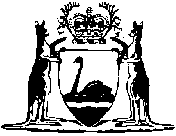 